MENS CLUB MATCH RULES	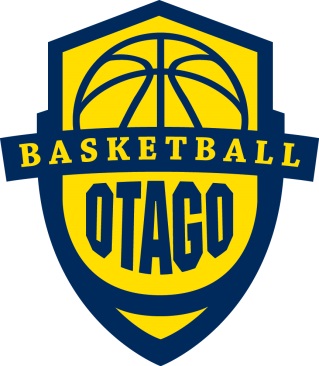 Revised April 20181. Control and RulesControl and RulesAll games shall be played under the control of the Basketball Otago and played under FIBA rules with local amendments as mentioned hereafter.2. Competition CommitteeCompetitions Manager and CommitteeA Competitions Manager shall be appointed to arrange and conduct Men’s competition games. A Venue Controller to enforce local rules may be appointed to assist the Competition Manager.Basketball Otago may appoint a Competitions Committee to assist with the delivery of the competition. 3. Club UniformsClub UniformsUniforms shall comply with FIBA Rules relating to uniform subject to any local amendments allowed in these match rules.Each Club/Team shall have a main and an alternative uniform of a contrasting colour to its main uniform and shall be required to nominate the colours of both uniforms each season.Where a clash of uniform occurs (in the opinion of the referee) in any game, the first named team on the draw shall wear their alternative uniform.FIBA allows all numbers to be used, from 0-99 including 00. Compression gear may be worn but only black, if your team Uniform is dark, and white if your team uniform is light. Further to this all team members must wear the same colour compression gear, white or black. Players of the same team may wear different colour or a combination colour of shoes.Any player who, in the opinion of the match Referees, is incorrectly attired cannot play.Competition Draw Games must be played at the time and date set down by the Competitions Manager after consultation with the Competitions Committee.Where Finals (of any description) are scheduled, teams must be available to play at the time and date set down and no deferment for whatever reason will be granted. Should a team be unable to play in a scheduled final the next placed team will replace the defaulting team.Deferred games may be allowed upon application to the Competitions Manager provided twenty-one (21) Days’ notice is given. Deferred games must be organised by the team requesting the deferral and played within three weeks of the scheduled game. The cost of the deferred game (court and referees) will be met by the team requesting the deferral.The date and location of the deferred game must be agreed to by both teams and provided to the Competitions Manager prior to the date of the original game. If either team cannot play the deferred game, as agreed, the team requesting the deferral will Forfeit the game. If a deferred game is agreed and granted, but it is part of a finalized draw, then the deferring team must cover any duties assigned to either team on the original date of the game.All club administrators will receive a full copy of the seasons draw after all entries are received and grading games are complete. To allow them time to plan for deferred games if required.  This draw will detail the dates and team match-ups. This will be available on the Sportsrunner Website and each weekly draw will be confirmed, with all further information subject to change.Court and duty allocations will be available on the Sportsrunner website on a weekly basis and all club administrators will receive a full copy of the draw by the Wednesday of the week before the game is scheduled to be played. A team shall lose the game by Forfeit if fifteen (15) minutes after the starting time; the team is not present or is not able to field five (5) players. Games will not be held up by players playing in other games.Score Bench and Refereeing Duties – Defaults and ForfeitsDefaults. A default will occur where the team defaulting notifies the Competitions Manager in writing (includes e-mail) forty-eight hours (48) hours prior to the scheduled game starting time.Forfeit.  A forfeit will occur where a team fails to notify the Competitions Manager and is unable to field a team to begin a game. Teams that forfeit any game will incur a fine of $150.Duties involved with any default or forfeit of any kind will be covered by the defaulting/ forfeiting teams or another team from their club. It is the defaulting/forfeiting team’s responsibility to organize this.Once the Basketball Otago Office has received notification of a default/ forfeit, this will be final and penalties and actions will be taken from this point onward.Score bench and refereeing duties will be allocated to each team. Full details will be included in the draw. There is to be no eating or drinking on the score bench. When on duty teams are to supply at least the following personnel:3 persons for score bench duty (score keeper, time-keeper and 24 second operator). Teams must also be prepared to supply 2 capable referees for every game they are responsible for duty.  (Duty Forfeit). Teams that fail to carry out their scheduled duty and/or fail to provide 2 persons capable of refereeing - will incur a fine of $150 plus they may forfeit the game that day.Such fines must be paid prior to the team playing their next scheduled game. Teams will be emailed notification of all fines and invoiced within the next two working days. If not paid, the team may be disqualified from future games until payment is received.If a team has three (3) or more duty/game defaults/forfeits over the season they may be withdrawn from the competition at the Competition Manager’s discretion.Any game that starts and is abandoned due to circumstances outside of the teams control (weather etc) will be recorded as no result and rescheduled with only players on the score sheet able to play. This is unless the game is in the second half and the result is out of doubt. (+30 points diff). Only the Competitions Manager and Venue Controller can make the call to abandon a game, this will only be considered if player safety is in risk.RegistrationEach team is required to complete a registration sheet detailing the full name, date of birth, gender and nationality.Such completed registration sheet must be forwarded to the Competition Manager by the date set by them.The Mens Club Competition is limited to anyone aged 16 years old at the start of the season or reaching the age of 16 years old during the season.  Exemptions may be applied for to the Competitions Manager, who in conjunction with the Competitions Committee will reasonably consider every application on the merit of the under-aged player with the proviso no team may have more than three (3) under-age players.If any player is inadvertently registered for two (2) clubs they will be deemed to be registered for the club they played for in the proceeding competition. If this is not applicable then they will be deemed to be registered for the first club they play for.A player may be registered during the playing season provided:The New Player Registration form is sent to BBO and received by the Competitions Manager at least 24 hours prior to playing in his first game.A written clearance from the players previous Club or Association is handed to the Competition Manager or Floor Controller.The new registration is highlighted on the score sheet.Each team will name their squad of 10 players per team, of which 8 will be restricted and cannot play down grades. This protected eight must be players based in Dunedin. A maximum of 14 players can be registered to one team, replacements can be added to the team list during the season. All players named or added to team rosters must be affiliated members of Basketball Otago.  BBNZ inter-association fees may also be applicable and need to be paid for any players transferring from another association.All players must play at least FOUR (4) club games for the same team in the current season to be eligible to take part in that same teams playoffs (of any description) games. Players are only to be entered on the score sheet when they are actually available to play in a particular game.  The recording of players not available to play may result in the game being forfeited.No more than 2 players from the current NBL squads are allowed per team. If a team has more than 2 players who have played continuously for the same club over the past 2 seasons those players may remain with that club. If a player changes clubs the 2 player rule will be enforced. The Nuggets squad will be recognized as the top 10 players named at the START of the season and will include imports.NBL Players must play a minimum of 3 games in order to play in the playoffs (of any description).Re-GradingA Team/Club may apply in writing to the Competition Manager for a player to be re-graded to a lower grade. When a Club has two (2) or more teams in one Grade a player shall not be permitted to play for more than one team within that grade. Where a player contravenes the re-grading regulations, the penalty shall be a Forfeit for the team that player was ineligible for.TransfersAll players participating in Mens Club competition games must be affiliated members of Basketball Otago, this is achieved by registering with Basketball Otago.Players from other regions and associations must have been granted a written clearance from their previous Club and the Association in whose area they previously resided and played. The applicable transfer fee must be paid before playing in the competition.No player shall, within the playing season, play for more than one Club affiliated to Basketball Otago unless they have made written application for and been granted a transfer by the Competition Manager. Applications for such a transfer must be accompanied by a written clearance from that players previous Club and/or association and the New Player Registration Form which all must be sent to the Competitions Manager 24hours before the transferring players first game.Players transferring clubs between or into our association within seasons must have written clearance from their previous club/ association (a copy sent to the Competition Manager). Failure to do this will result in the player’s new club forfeiting each game the player plays. There is no grace period.Non-Financial members of any Basketball Club will not be permitted to play for any other Club in any Basketball Otago or BBNZ competitions until their former club has provided a written release. This will apply at all times.Transfer Exemption Rule. Any school boy registered with a Club or School Team affiliated to a club, can apply for a dispensation to play for another club than which they are registered in at the discretion of the Competitions Committee. This form needs to be signed off by the current teams coach and the players parents. This rule is designed to help further the development of school aged players in our club competition who could not otherwise play in a higher grade.PointsThe points for all games are: Win 	2 PointsLoss 	1 PointDefault 	1 PointForfeit	0 Points		(Plus a fine of $150.00 and loss of 2 match points)Bye		0 PointsA default is classified by any game that is not played, and adequate warning (48hours minimum) has been given to the Comps Manager and appropriate duties have been covered.A forfeit is classed as a game that has not been played and inadequate warning (within 48hours) has been given to the Comps Manager and/or appropriate duties have not been covered.Forfeits that occur where a game is not played will result in 9.3, if due to a breach in the rules a forfeit occurs, then there will be no fine penalty, just the loss of match points.If the score is tied at the end of playing time the game shall be continued with an extra period of 5 minutes or with as many such periods of five minutes as are necessary to break the tie.In the event of teams being tied at the end of Competition Round with the same number of competition points, the tie shall be broken by applying the following criteria:By comparing the Win/Loss results of the Competition games played between the teams in the tie. If this fails to break the tie then:By comparing the point’s differential in the Competition games played between the teams. If this fails to break the tie then:By comparing the point’s differential between the team over the entire competition. If this fails to break the tie then:By coin toss or other similar method. PrProtestsThe score sheet is to be signed under “Protest” by the protesting side’s captain within twenty (20) minutes of the end of the game. A brief reason for the protest should be recorded on the back of the score sheet.A formal protest, setting out full reasons must be made in writing and received by the Competition Manager within seventy – two (72) hours of the competition of the game protested.No protest will be considered unless the above procedure is followed.1. EntriesEntriesNo entry will be accepted unless it is accompanied by the relative entry fee and/or written documentation as required by the Competition Manager for that competition.No Club team shall be accepted for A Grade, except at the discretion of the Competition Manager, after consultation with the Competitions Committee. Any team accepted into A grade must have played in the Mens Club Competition in the previous year.No Club shall have a team accepted for A Grade, except at the discretion of the Competition Manager, and must have fielded 2 teams in the Mens Club Competition in the previous year.The Competition Manager reserves the right to adjust the size and strength of any grade to suit the entries received.The Competition Manager reserves the right to accept or refuse any entry.Promotion/RelegationThe Competition Manager reserves the right to promote or relegate any team at any time.13. SScore sheetsTeam details showing players Initials and Surname, the Coaches and Assistant Coaches and captains names must be clearly filled in on the score sheet at least five (5) minutes prior to the start of the game.The starting five and Captain must be highlighted.Team Captains/Coaches/Assistant Coaches/Managers shall be responsible for the filling in of the team details on the score sheet.14.Penalties, Disqualifications, Conducts, Report cardsIf, in the opinion of a referee, a player, coach, assistant coach, team follower or official breaches FIBA’s Rules and is disqualified from a game that player, coach, assistant coach, team follower or official must immediately leave the court and take no further part in the game. The referee’s decision is final. If, in the opinion of the referee, the reason for disqualification has been satisfactorily punished by the ejection from the game no further action will be taken. If, in the opinion of the referee, the reason for disqualification warrants additional punishment he/she will file a report with the Competition Manager. The player, coach, assistant coach, team follower or official will receive a week (2) stand down period starting immediately. On review of the report and taking into account the recommendation of the referee the Competition Manager may refer the matter to the Basketball Otago Disputes Committee for a hearing on whether the player, coach, assistant coach, team follower or official should face additional punishment. The Basketball Otago Disputes Committee shall comprise of an appointed Board Member, a representative of the Referees Association and either the Basketball Otago General Manager or Competitions Manager.If a Basketball Otago Disputes Committee hearing is required the player, coach, assistant coach, team follower or official will be notified in writing of proceeding action against him/her and has the right to have a support person attend the hearing with them. The Basketball Otago Disputes Committee has the power to expel, suspend, fine or discipline any team, player, coach, assistant coach, team follower or official as deemed appropriate and will take guidance from the published Basketball New Zealand suggested penalties. On completion of the hearing the Competitions Manager will write to the player, coach, assistant coach, team follower or official informing them of the decision of the Basketball Otago Disputes Committee. The player, coach, assistant coach, team follower or official has the right of appeal to Basketball New Zealand if they do not accept the Basketball Otago Disputes Committees decision. Basketball Otago has a Zero Tolerance Policy towards referee abuse with disciplinary action to support any such occurrence from player, coach, manager, supporter. A player receiving two technical fouls in a game will be disqualified from the game per FIBA rules.  If in the opinion of the referee additional action is warranted rule 14.3 will also apply.Any player receiving an aggregate of four technical fouls in a season will be suspended from playing in that teams next scheduled game following the receipt of the fourth technical foul. If in the opinion of the referee additional action is warranted rule 14.3 will also apply.Game TimesFull length games shall be played under FIBA rules except for:The warm up period shall be no less than three (3) minutesHalf time shall be not less than two (2) minutes or exceed five (5) minutesOther than Full-length games:The warm up period shall be no less than two (2) minutesHalf time shall be not less than two (2) minutesNo time outs or part thereof will be granted in the last three (3) minutes of a game even though that time out may have been requested prior to the commencement of the said period.It is the Competition Manager and/or Floor Controllers responsibility to keep games to time